Урок №123-124Тема урока: «Параллельность прямой и плоскости».Задание:1.Устно ответьте на вопросы по повторению;2.Запишите  в тетради определение параллельности прямой и плоскости и признак параллельности прямой и плоскости;3. Решите задачи  из учебника «Геометрия 10-11», авт.Л.С.Атанасян,№50, №54 на стр.22.Повторение:Задание 1.    Как в пространстве можно однозначно задать плоскость? Задание 2.        Сколько плоскостей можно провести через выделенные элементы?       1)	2)	3)        4)	                                               5)	                                            6)    Задание 3  Три вершины параллелограмма лежат в некоторой плоскости. Можно ли утверждать, что и его четвертая вершина лежит в этой плоскости?
Задание 4: Взаимное расположение  прямых в пространстве. Цель блока: - повторить и обобщить знания по теме «Параллельные прямые в пространстве»;     - систематизировать полученные знания.      - Взаимное расположение  двух прямых в пространстве         а в                               а в	                а и в скрещивающиеся  - Какие прямые в пространстве называются параллельными?  (Две прямые в пространстве  называются параллельными, если они лежат в одной плоскости и не пересекаются)   - Сформулируйте признак параллельности прямых в пространстве.  (Две прямые, параллельные третьей прямой, параллельны).   -  Какие прямые в пространстве называются скрещивающимися? (Две прямые в пространстве  называются скрещивающимися, если они не лежат в одной плоскости и не пересекаются)-Сформулируйте  и докажите признак скрещивающихся прямых.Один ученик доказывает признак параллельности прямых в пространстве (слайд 10), второй ученик доказывает признак скрещивающихся прямых (слайд 10)  по чертежу на слайде.     После обсуждения теоретических вопросов закрепление полученных знаний. Задание   Каждая команда получает карточку с заданием, обсуждает, а затем представляет своё решение (приложение 1) Блок  3.  Взаимное расположение в пространстве прямой и плоскости.  - Взаимное расположение в пространстве прямой и плоскости  	        а  α	                           а  α                       	а  α   - Какие прямая и плоскость называются параллельными? (Прямая и плоскость называются параллельными, если они не пересекаются)   - Сформулируйте признак параллельности прямой и плоскости в пространстве. (Если прямая, не лежащая в данной плоскости, параллельна какой-нибудь прямой, лежащей в этой плоскости, то она параллельна самой плоскости.)  Способы задания плоскостейРисунокI. По трем точкам, не лежащим на одной прямой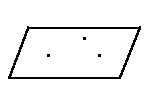 2. По прямой и не принадлежащей ей точке.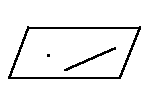 3. По двум пересекающимся прямым.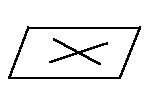 4. По двум параллельным прямым.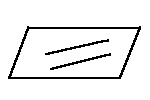 Тест «Аксиомы стереометрии»Вариант 11.Верно ли: любые три точки лежат в одной плоскости.2.Вставьте пропущенные слова: Единственную плоскость можно задать через три точки, при этом они … на одной прямой.3.Пересечением двух плоскостей  являетсяА) точка    Б)  прямая    В)  отрезокТест «Аксиомы стереометрии»Вариант 21.Верно ли: любые четыре точки лежат в одной плоскости. 2.Вставьте пропущенные слова: Если … точки прямой принадлежат плоскости, то и вся прямая принадлежит плоскости. 
3.Какие из перечисленных фигур задают единственную плоскость в пространстве?    А)  две параллельные прямые    Б)  две скрещивающиеся прямые    В)  три точки